ใบสมัครการประกวดสื่อหนังสั้น (Short Film)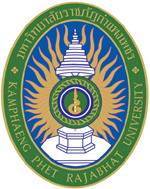 หัวข้อ “ความจำเป็นของวัคซีนกับการเรียนการสอน” โครงการประกวดสื่อสร้างสรรค์ ปีการศึกษา 2564กองพัฒนานักศึกษา มหาวิทยาลัยราชภัฏกำแพงเพชรชื่อทีม.......................................................................รายชื่อสมาชิกชื่อ – นามสกุล .................................................................รหัสนักศึกษา.....................................
คณะ........................................................โปรแกรมวิชา...............................................................
เบอร์โทรศัพท์มือถือ.....................................................................................................................ชื่อ – นามสกุล .................................................................รหัสนักศึกษา.....................................
คณะ........................................................โปรแกรมวิชา...............................................................
เบอร์โทรศัพท์มือถือ.....................................................................................................................ชื่อ – นามสกุล .................................................................รหัสนักศึกษา.....................................
คณะ........................................................โปรแกรมวิชา...............................................................
เบอร์โทรศัพท์มือถือ.....................................................................................................................ชื่อ – นามสกุล .................................................................รหัสนักศึกษา.....................................
คณะ........................................................โปรแกรมวิชา...............................................................
เบอร์โทรศัพท์มือถือ.....................................................................................................................ชื่อ – นามสกุล .................................................................รหัสนักศึกษา.....................................
คณะ........................................................โปรแกรมวิชา...............................................................
เบอร์โทรศัพท์มือถือ......................................................................................................................เอกสารประกอบการสมัครสำเนาบัตรประจำตัวประชาชน รับรองสำเนาถูกต้อง (หัวหน้าทีม)สำเนาบัตรนักศึกษา รับรองสำเนาถูกต้อง (หัวหน้าทีม)ลงชื่อ..............................................................(หัวหน้าทีม)      (....................................................................)                    วันที่................./......................../.......................ส่งใบสมัครได้ที่ inbox เพจกองพัฒนานักศึกษา ตั้งแต่บัดนี้ จนถึง 11 กุมภาพันธ์ 2565และ ส่งผลงานได้ไม่เกินวันที่ 22 กุมภาพันธ์ 2565ใบสมัครการประกวดโฆษณาทางสิ่งพิมพ์ (Poster Campaign)หัวข้อ “แนวคิดการจัดแข่งขันกีฬาระดับมหาวิทยาลัยในยุคโควิด”โครงการประกวดสื่อสร้างสรรค์ ปีการศึกษา 2564กองพัฒนานักศึกษา มหาวิทยาลัยราชภัฏกำแพงเพชรชื่อทีม.......................................................................รายชื่อสมาชิกชื่อ – นามสกุล .................................................................รหัสนักศึกษา.....................................
คณะ........................................................โปรแกรมวิชา...............................................................
เบอร์โทรศัพท์มือถือ.....................................................................................................................ชื่อ – นามสกุล .................................................................รหัสนักศึกษา.....................................
คณะ........................................................โปรแกรมวิชา...............................................................
เบอร์โทรศัพท์มือถือ.....................................................................................................................ชื่อ – นามสกุล .................................................................รหัสนักศึกษา.....................................
คณะ........................................................โปรแกรมวิชา...............................................................
เบอร์โทรศัพท์มือถือ.....................................................................................................................เอกสารประกอบการสมัครสำเนาบัตรประจำตัวประชาชน รับรองสำเนาถูกต้อง (หัวหน้าทีม)สำเนาบัตรนักศึกษา รับรองสำเนาถูกต้อง (หัวหน้าทีม)ลงชื่อ..............................................................(หัวหน้าทีม)      (....................................................................)                    วันที่................./......................../.......................ส่งใบสมัครได้ที่ inbox เพจกองพัฒนานักศึกษา ตั้งแต่บัดนี้ จนถึง 11 กุมภาพันธ์ 2565และ ส่งผลงานได้ไม่เกินวันที่ 22 กุมภาพันธ์ 2565